Publicado en Barcelona el 07/05/2021 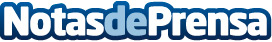 El webinar de salud emocional de ASPY bate récords de participaciónCasi 600 profesionales mostraron su preocupación por la prevención de la salud emocional. Oreto Plumed: "La pandemia nos ha recordado que la salud mental también existe y los riesgos psicosociales son ahora más prioritarios para las empresas"Datos de contacto:Press Corporate Com 910910446Nota de prensa publicada en: https://www.notasdeprensa.es/el-webinar-de-salud-emocional-de-aspy-bate Categorias: Nacional Medicina E-Commerce Seguros Recursos humanos Webinars http://www.notasdeprensa.es